Дидактическая игра «Спортивные игры»!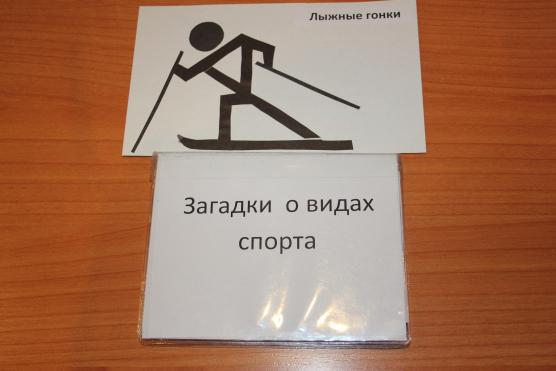 Уважаемые коллеги!Хотим представить вам дидактическую игру "Спортивные игры". Нужно  знакомить детей с зимними и летними видами спорта.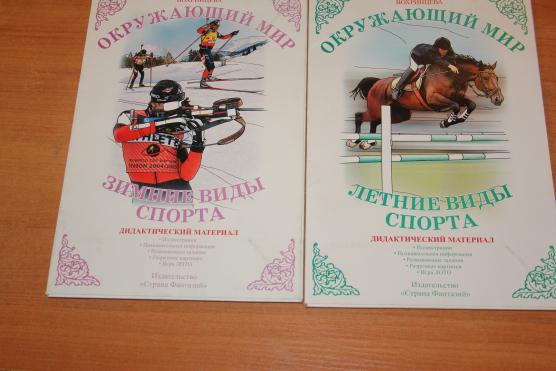 Затем мы сопоставляем вид спорта с пиктограммой. Дети запоминают вид спорта и пиктограмму, а теперь можно и поиграть. Раздать карточки среди детей, читаем загадку. Ребенок у которого отгадка показывает пиктограмму и называет вид спорта.Летние виды спорта.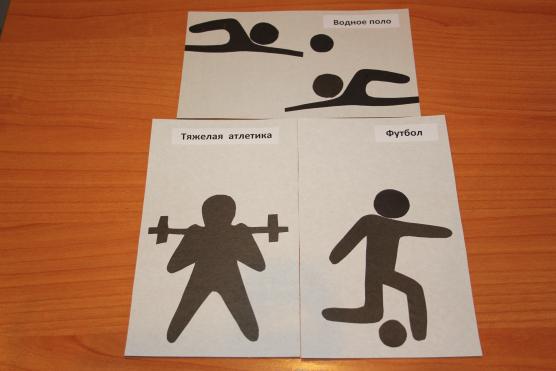 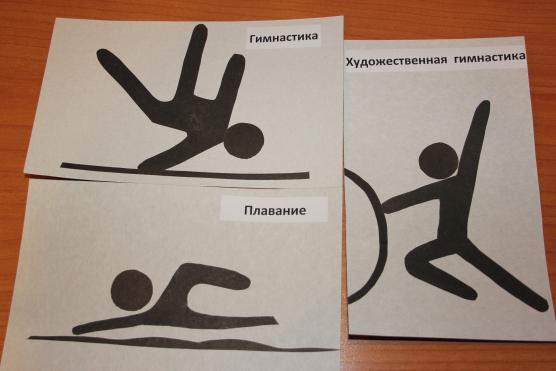 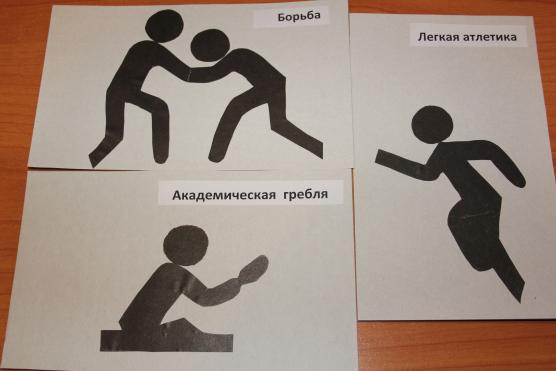 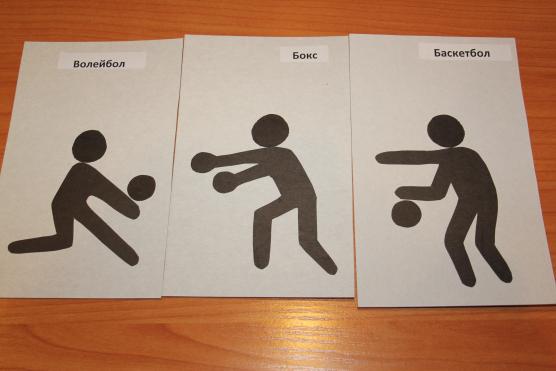 Зимние виды спорта.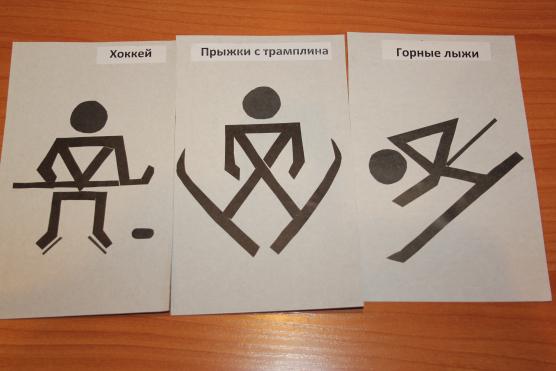 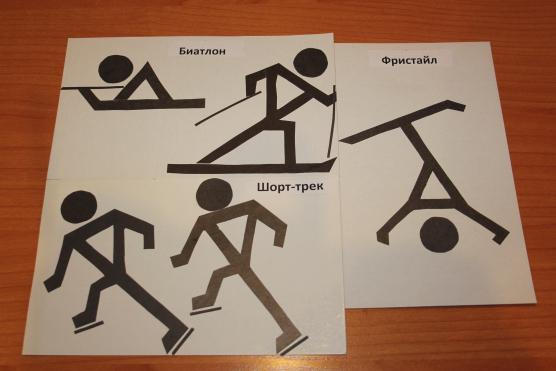 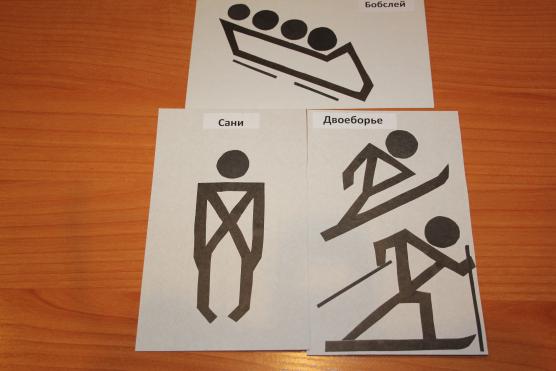 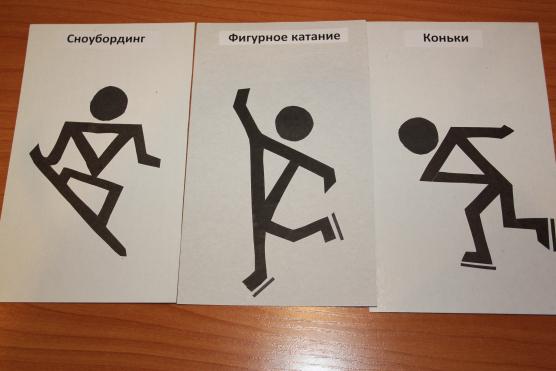 Надеюсь наш материал вам понравиться. 